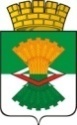 ДУМАМАХНЁВСКОГО МУНИЦИПАЛЬНОГО ОБРАЗОВАНИЯ                                             третьего созываРЕШЕНИЕ от   29 ноября  2016 года           п.г.т. Махнёво                              №  182 Об установлении срока, на который в текущем финансовом году составляется и утверждается проект бюджета Махнёвского муниципального образования на очередной финансовый 2017 год и плановый период 2018 и 2019 годы  В соответствии с  пунктом 4 статьи 169  Бюджетного кодекса Российской Федерации, на основании пункта 2 статьи 15 Положения о бюджетном процессе в Махнёвском муниципальном образовании, утвержденном решением Думы Махнёвского муниципального образования от 05.12.2011 № 121 (с изменениями от 21.11.2013 № 393), Дума Махнёвского муниципального образованияРЕШИЛА:Установить, что в текущем финансовом году проект бюджета Махнёвского муниципального образования составляется и утверждается сроком на три  года -  на очередной финансовый 2017 год и плановый период 2018 и 2019 годы.Настоящее Решение вступает в силу со дня его   опубликования в газете «Алапаевская искра».Настоящее Решение опубликовать в газете «Алапаевская искра» и   разместить  на    сайте   Махнёвского муниципального образования в сети «Интернет».Контроль исполнения настоящего Решения возложить на постоянную комиссию по экономической политике, бюджету, финансам и налогам Думы муниципального образования (Алышов С.Г.)Председатель Думымуниципального образования                                           И.М. АвдеевГлава муниципального образования                                       А.В.Лызлов	